Приложение № 4к Порядку разработки, утверждения и реализации программ по развитию видов спорта в Республике Башкортостан,представления республиканскими спортивными федерациями отчетовоб их реализацииОтчет о реализации программы развития альпинизма (вид спорта)в Республике Башкортостан        Федерация альпинизма Республики Башкортостан______                                               (наименование республиканской спортивной федерации)Список использованных сокращенийСШ - спортивная школаСШОР - спортивная школа олимпийского резерваДЮСШ - детско-юношеская школа олимпийского резерваКМС - кандидат в мастера спортаМС - мастер спорта РоссииМСМК - мастер спорта России международного классаЗМС - заслуженный мастер спорта РоссииЗТР - заслуженный тренер РоссииСМИ - средства массовой информацииПриложения № 5к Порядку разработки, утверждения и реализации программ по развитию видов спорта в Республике Башкортостан,представления республиканскими спортивными федерациями отчетовоб их реализацииПояснительная запискак отчету о реализации программы развития _альпинизм_ (вид спорта)в Республике Башкортостан_______Федерация альпинизма Республики Башкортостан___________(наименование республиканской спортивной федерации)1. Проведенные за 2022 гг. отчетный период программные мероприятия:    2.   Данные   о  победителях  и  призерах  физкультурных  и  спортивныхмероприятий (региональных, межрегиональных, всероссийских, международных):    3. Сведения о судейском персонале:    4.  Информация  об  источниках  и  объемах  финансирования деятельности республиканской спортивной федерации:     5.  Характеристика деятельности республиканской спортивной федерации по основным направлениям программы за отчетный период: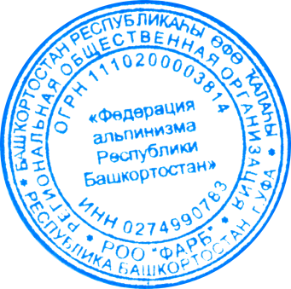 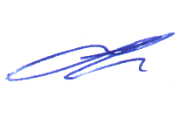 Председатель РОО «ФАРБ»                       ________________________      Минибаев А.А.N п/пНаименование целевого показателяЕдиница измеренияЗначения целевого показателя на 2022 годЗначения целевого показателя на 2022 годЗначения целевого показателя на 2022 годN п/пНаименование целевого показателяЕдиница измеренияПланФактПредыдущий период1234561.Численность систематически занимающихся видом спорта в Республике Башкортостан, в том числе:человек7508007521.количество занимающихся в спортивных школах и спортивных школах олимпийского резервачеловек1515152.Количество медалей разного достоинства, завоеванных спортсменами Республики Башкортостан на чемпионатах, первенствах, кубках России, из них:медалей382.на чемпионатах Россиимедалей0032.на первенствах Россиимедалей---2.на кубках Россиимедалей31313.Количество медалей разного достоинства, завоеванных спортсменами Республики Башкортостан на чемпионатах, первенствах, кубках мира и Европы, из них:медалей001на чемпионатах мирамедалей000на первенствах мирамедалей---на кубках мирамедалей---на чемпионатах Европымедалей001на первенствах Европымедалей---на кубках Европымедалей---4.Количество медалей, завоеванных спортсменами Республики Башкортостан на Олимпийских играх, Паралимпийских играх, Сурдлимпийских играхмедалей---5.Занятое место спортсменами Республики Башкортостан по виду спорта в общекомандном зачете на всероссийских спортивных комплексных мероприятиях, из них:место---5.в Спартакиаде учащихся Россииместо---5.в Спартакиаде молодежи Россииместо---5.во Всероссийской Спартакиаде спортивных школместо---6.Количество отделений по виду спорта в организациях Республики Башкортостан, осуществляющих подготовку спортивного резерва (СШ, СШОР, ДЮСШ)единиц1117.Количество и наименования муниципальных образований Республики Башкортостан, на территории которых культивируется данный вид спортаединиц(количество)21217.Количество и наименования муниципальных образований Республики Башкортостан, на территории которых культивируется данный вид спортаГО – 10 (Уфа, Белорецк, Салават, Ишимбай, Стерлитамак, Октябрьский, Учалы, Благовещенск, Сибай, Нефтекамск)МР – 11 (Уфимский, Белорецкий, Баймакский, Салаватский, Ишимбайский, Стерлитамакский, Кушнаренковский, Кармаскалинский, Абзелиловский, Учалинский, Благовещенский)ГО – 10 (Уфа, Белорецк, Салават, Ишимбай, Стерлитамак, Октябрьский, Учалы, Благовещенск, Сибай, Нефтекамск)МР – 11 (Уфимский, Белорецкий, Баймакский, Салаватский, Ишимбайский, Стерлитамакский, Кушнаренковский, Кармаскалинский, Абзелиловский, Учалинский, Благовещенский)ГО – 10 (Уфа, Белорецк, Салават, Ишимбай, Стерлитамак, Октябрьский, Учалы, Благовещенск, Сибай, Нефтекамск)МР – 11 (Уфимский, Белорецкий, Баймакский, Салаватский, Ишимбайский, Стерлитамакский, Кушнаренковский, Кармаскалинский, Абзелиловский, Учалинский, Благовещенский)ГО – 10 (Уфа, Белорецк, Салават, Ишимбай, Стерлитамак, Октябрьский, Учалы, Благовещенск, Сибай, Нефтекамск)МР – 11 (Уфимский, Белорецкий, Баймакский, Салаватский, Ишимбайский, Стерлитамакский, Кушнаренковский, Кармаскалинский, Абзелиловский, Учалинский, Благовещенский)8.Количество и наименования спортивных школ олимпийского резерва, спортивных школ, в которых открыты отделения по виду спорта (СШ, СШОР)единиц(количество)118.Количество и наименования спортивных школ олимпийского резерва, спортивных школ, в которых открыты отделения по виду спорта (СШ, СШОР)МАУ ДО центр туризма г.БелорецкМАУ ДО центр туризма г.БелорецкМАУ ДО центр туризма г.БелорецкМАУ ДО центр туризма г.Белорецк9.Число спортсменов, проходящих этапы спортивной подготовки, в том числе:человек7508007529.на начальном этапечеловек5506005509.на тренировочном этапечеловек1351351359.на этапе совершенствования спортивного мастерствачеловек3535359.на этапе высшего спортивного мастерствачеловек14141410.Подготовлено за год спортсменов, которым присвоены спортивные разряды, из них:человек27274110.массовые разрядычеловек17172310.I разрядчеловек991610.КМСчеловек11211.Присвоено спортивных и почетных званий, в том числе:человек11311.МСчеловек11311.МСМК и Гроссмейстер Россиичеловек---11.ЗМСчеловек---12.Присвоено званий ЗТРчеловек---13.Число спортсменов Республики Башкортостан по виду спорта, зачисленных кандидатами в составы спортивных сборных команд Российской Федерациичеловек33314.Количество квалифицированных судей по виду спорта, в том числе:человек59595914.юный спортивный судьячеловек---14.III категориичеловек49494914.II категориичеловек44414.I категориичеловек66614.всероссийской категориичеловек---14.международной категориичеловек---15.Количество тренеров, из них:человек99915.имеющих профессиональное образование или прошедших переподготовку, в том числе:человек15.высшеечеловек62215.среднее профессиональноечеловек11115.Необходимо прохождение программы повышения квалификациичеловек55-15.Имеющих категорию, в том числе:человек99-15.II категориючеловек99-15.I категориючеловек---15.высшую категориючеловек---16.Количество тренеров-преподавателей, из них:человек31216.имеющих профессиональное образование или прошедших переподготовку, в том числе:человек31116.высшеечеловек22216.среднее профессиональноечеловек11116.Имеющих категорию, в том числе:человек3--16.II категориючеловек33-16.I категориючеловек---16.высшую категориючеловек---17.Количество проведенных соревнований на территории Республики Башкортостан, из них:единиц13131917.межмуниципальных, региональныхединиц771317.межрегиональныхединиц33317.всероссийскихединиц33317.международныхединиц00018.Общее количество спортсменов, принявших участие в спортивных мероприятиях, в том числе:человек25004600279818.спортсменов Республики Башкортостан, выступивших на соревнованиях:человек83284783218.межмуниципальных, региональныхчеловек50065050018.межрегиональныхчеловек18018230018.всероссийскихчеловек14143018.международныхчеловек11219.Количество членов республиканской спортивной федерации, в том числе:лиц80886419.физических лицчеловек80886419.юридических лицединиц---20.Объем привлеченных денежных средств, в том числе:рубли500004340061600членские взносырубли500004340061600добровольные пожертвования, заявочные и стартовые взносырубли---поступления от партнеров, спонсороврубли---поступления от общероссийской спортивной федерациирубли---21.Участие представителей федерации во взаимодействии со средствами массовой информации (публикации, выпуски), в том числе:единиц35035035021.посредством социальных сетей информационно-телекоммуникационной сети Интернетединиц30030030021.посредством формирования контента сайта республиканской федерации по виду спорта в соответствии с публикациями СМИединиц15151521.посредством публикаций в периодических изданиях СМИединиц20202021.в сюжетах телерадиокомпанийединиц151515Наименование мероприятияИсполнитель (организатор)Сроки исполненияХарактеристика организации, проведения и результатов мероприятияИсточники финансированияОбъемы финансированияРеспубликанская альпиниада на выполнение норматива "Альпинист России", в т.ч. для лиц с ограниченными возможностями здоровья.    РОО «ФАРБ»20-28.03.Ежегодный фестиваль альпинизма для детей и подростков в районе горы Иремель, поселок Тюлюк Челябинской области. 125 участников из 10 районов РБ.Физлица30.000Межрегиональные соревнования по альпинизму, скайраннинг-гонка «Ирәмәл Ярыш 2022». Кубок России по альпинизму, скайраннинг-гонка. Чемпионат Республики Башкортостан по альпинизму, скайраннинг – гонка, Кубок РБ по альпинизму, скайраннинг-гонка 1 этап, скоростное восхождение на вершину   Большой Иремель (1582 м). (муж.,жен.) РОО «ФАРБ»25-27.03.Забег на гору Большой Иремель из поселка Тюлюк Челябинской области. 500 участников из 20 регионов России.РОО «ФАРБ»;ЦСП им. Баталовой700 000;39199,4Первенство Республики Башкортостан  по альпинизму, класс-скальный, Кубок РБ класс-скальный (2 этап), в рамках спортивного фестиваля "Сердце помнит" (муж.,жен.,юн.,дев.)РОО «ФАРБ»12 по 15 маяИндивидуальные и командные соревнования на скорость и технику лазания по скалам среди детей и подростков на скальном массиве Киссяташ, поселок Идрисово Салаватского района РБ. 100 участников из 12 районов.РОО «ФАРБ»50 000Чемпионат Республики Башкортостан по альпинизму, класс скальныйРОО «ФАРБ»20 по 22 маяБелорецкий район, Айгир46 участниковРОО «ФАРБ»50 000Межрегиональные соревнования по северной ходьбе "Экият Юл". Чемпионат Республики Башкортостан по северной ходьбе (муж.,жен.)РОО «ФАРБ»03 по 06 июняФестиваль скоростной ходьбы с палками. Арский камень, Белорецкий район. Всего участвовало 80 человек, среди них 70 женщин и 10 мужчин.1)ЦСП РБ им Баталовой Р.А.2)РОО «ФАРБ»1)5 0002)50 000Межрегиональные соревнования по альпинизму, скайраннинг-марафон «Malidak race 2022». Чемпионат Приволжского и Уральского  федеральных округов по альпинизму, скайраннинг-марафон.  Чемпионат РБ по альпинизму скайраннинг – марафон.  Кубок Республики Башкортостан по альпинизму, скайраннинг - гонка 2 этап.РОО «ФАРБ»12 по 14 августаСемейный спортивный фестиваль. Скоростные соревнования бега в горах Белорецкого района: Малиновая, Кирель, Ялангас, Инзерские зубчатки, Машак, Кумардак. 2000 участников из 170 городов России.1)Фонд грантов Главы РБ2)ЦСП РБ им Баталовой Р.А.3)Физ.лица и партнеры4) За победу в конкурсе «Ты в игре»1) 778 440,002) 18199, 063) 2 000 0004) 300 000Кубок Республики Башкортостан по альпинизму, скайраннинг - гонка 3 этап   (муж.,жен.)           РОО «ФАРБ»2-4 декабряЗабег на гору Поперечная и хребет Зигальга из поселка Тюлюк Челябинской области. 400 участников.1)Фонд поддержки гражданских инициатив Южного Урала2)Физ.лица и партнеры299 750300 000ФИО спортсменаДата рожденияНаименование соревнованийДата и место проведенияРезультат, местоФИО тренера и место работыШарикова Ульяна15.04.1984 Чемпионат Мира, скайраннинг-гонкаИспания12Минибаев А.А.Шарикова Ульяна15.04.1984 Кубок России, скайраннинг-гонкаКраснодарский край, пос. Псебай8Минибаев А.А.Игнатишина Мария9.05.1986 Кубок России, скайраннинг-марафонРеспублика Башкортостан, п. Николаевка2Минибаев А.А.Шарикова Ульяна15.04.1984Кубок России 1 этап. Скайраннинг-гонкаРесп. Башкортостан г. Белорецк3Минибаев А.А.Нечаева Мария26.12.1982Кубок России 1 этап. Скайраннинг-гонкаРесп. Башкортостан г. Белорецк6Минибаев А.А.Адова Ольга21.07.1986Кубок России 1 этап. Скайраннинг-гонкаРесп. Башкортостан г. Белорецк7Минибаев А.А.Гагина Юлия05.12.1984Кубок России 1 этап. Скайраннинг-гонкаРесп. Башкортостан г. Белорецк8Минибаев А.А.Сибаева Алиса19.08.1986Кубок России 1 этап. Скайраннинг-гонкаРесп. Башкортостан г. Белорецк9Минибаев А.А.Габдракипова Лиана26.03.1989Кубок России 1 этап. Скайраннинг-гонкаРесп. Башкортостан г. Белорецк10Минибаев А.А.Игнатишина Мария9.05.1986 Кубок России, 2 этап Скайраннинг-марафонСвердловская обл. п. Кытлым2Минибаев А.А.РафиковИльмир25.12.1994Кубок России, 2 этап Скайраннинг-марафонСвердловская обл. п. Кытлым14Минибаев А.А.Шарикова Ульяна15.04.1984Кубок России, 3 этап Скайраннинг-гонкаРесп. Ингушетия с. Джейрах2Минибаев А.А.Шарикова Ульяна15.04.1984 Кубок России,3этап. Скайраннинг-вертикальный километрРесп. Ингушетия с. Джейрах5Минибаев А.А.Гайнанова Зульфия19.06.1989Кубок России, 4 этап Скайраннинг-марафонРесп. Башкортостан п. Николаевка1Минибаев А.А.Шарикова Ульяна15.04.1984Кубок России, 4 этап Скайраннинг-марафонРесп. Башкортостан п. Николаевка2Минибаев А.А.Игнатишина Мария21.03.1995Кубок России, 4 этап Скайраннинг-марафонРесп. Башкортостан п. Николаевка3Минибаев А.А.Игнатишина Мария21.03.1995Кубок России, 6 этап Скайраннинг-вертикальный километрКабардино-Балкарская Респ. с. Безенги4Минибаев А.А.Игнатишина Мария21.03.1995Чемпионат России. Скайраннинг-марафонИркутская обл. г. Слюдянка5Минибаев А.А.Гарипова Лилия15.08.1998Кубок России, 2 этап по альпинизму, класс скальныйКабардино-Балкарская Респ. г. Тырныауз3Минибаев А.А.Шарафутдинов Динислам05.10.1989Чемпионат ПФО по альпинизму, класс высотно-техническийГорные районы5Минибаев А.А.Никонов Максим30.08.1988Чемпионат ПФО по альпинизму, класс высотно-техническийГорные районы5Минибаев А.А.Шарафутдинов Динислам05.10.1989Чемпионат России по альпинизму, класс высотно-техническийГорные районы10Минибаев А.А.Никонов Максим30.08.1988Чемпионат России по альпинизму, класс высотно-техническийГорные районы10Минибаев А.А.Чернов Иван17.01.1987Чемпионат России по альпинизму, ски-альпинизм, спринтг. Москва8Минибаев А.А.Чернов Иван17.01.1987Чемпионат России по альпинизму, ски-альпинизм, командная гонкаг. Сочи, Красная поляна5Минибаев А.А.Чернов Иван17.01.1987Чемпионат России по альпинизму, ски-альпинизм, вертикальная гонкаг. Сочи, Красная поляна12Минибаев А.А.Чернов Иван17.01.1987Кубок России, 1 этап по альпинизму, ски-альпинизм, вертикальная гонкаКемеровская обл. П. Шрегеш2Минибаев А.А.Чернов Иван17.01.1987Кубок России, 1 этап по альпинизму, ски-альпинизм- гонкаКемеровская обл. П. Шрегеш2Минибаев А.А.Чернов Иван17.01.1987Кубок России, 1 этап по альпинизму, ски-альпинизм- спринтКемеровская обл. П. Шрегеш3Минибаев А.А.Чернов Иван17.01.1987Кубок России, 2 этап по альпинизму, ски-альпинизм- гонкаГЛЦ «Металлург- Магнитогорск2Минибаев А.А.Чернов Иван17.01.1987Кубок России, 2 этап по альпинизму, ски-альпинизм  гонка вертикальнаяГЛЦ «Металлург- Магнитогорск3Минибаев А.А.Чернов Иван17.01.1987Кубок России, 2 этап по альпинизму, ски-альпинизм- спринтГЛЦ «Металлург- Магнитогорск4Минибаев А.А.Шарикова Ульяна15.04.1984Чемпионат ПФО по альпинизму, скайраннинг-марафонРесп. Башкортостан, д. Отнурок2Минибаев А.А.Нуриева Гульназ23.06.1995Чемпионат ПФО по альпинизму, скайраннинг-марафонРесп. Башкортостан, д. Отнурок4Минибаев А.А.Федорова Наталья25.09.1996Чемпионат ПФО по альпинизму, скайраннинг-марафонРесп. Башкортостан, д. Отнурок5Минибаев А.А.Исмагилова Вера06.02.1983Чемпионат ПФО по альпинизму, скайраннинг-марафонРесп. Башкортостан, д. Отнурок6Минибаев А.А.Мухаметова Айгуль02.08.1982Чемпионат ПФО по альпинизму, скайраннинг-марафонРесп. Башкортостан, д. Отнурок8Минибаев А.А.Сибаева Алиса19.08.1986Чемпионат ПФО по альпинизму, скайраннинг-марафонРесп. Башкортостан, д. Отнурок9Минибаев А.А.Бродько Кристина25.08.1983Чемпионат ПФО по альпинизму, скайраннинг-марафонРесп. Башкортостан, д. Отнурок10Минибаев А.А.Тимофеев Максим26.01.1990Чемпионат ПФО по альпинизму, скайраннинг-марафонРесп. Башкортостан, д. Отнурок3Минибаев А.А.Гатиятуллин Ильдус22.05.1987Чемпионат ПФО по альпинизму, скайраннинг-марафонРесп. Башкортостан, д. Отнурок9Минибаев А.А.Сагитдинов Урал27.10.1999Чемпионат ПФО по альпинизму, скайраннинг-марафонРесп. Башкортостан, д. Отнурок10Минибаев А.А.Шарикова Ульяна15.04.1984Межрегиональные соревнование по альпинизму, скайраннинг-марафонРесп. Башкортостан, д. Отнурок2Минибаев А.А.Яхина Лейсан24.08.1998Межрегиональные соревнование по альпинизму, скайраннинг-марафонРесп. Башкортостан, д. Отнурок7Минибаев А.А.Нуриева Гульназ23.06.1995Межрегиональные соревнование по альпинизму, скайраннинг-марафонРесп. Башкортостан, д. Отнурок10Минибаев А.А.Куликов Иван27.12.1994Межрегиональные соревнование по альпинизму, скайраннинг-марафонРесп. Башкортостан, д. Отнурок9Минибаев А.А.Тимофеев Максим26.01.1990Межрегиональные соревнование по альпинизму, скайраннинг-марафонРесп. Башкортостан, д. Отнурок10Минибаев А.А.Шарикова Ульяна15.04.1984Межрегиональные соревнование по альпинизму, скайраннинг-гонкаРесп. Башкортостан, Белорецкий район3Минибаев А.А.Нуриева Гульназ23.06.1995Межрегиональные соревнование по альпинизму, скайраннинг-гонкаРесп. Башкортостан, Белорецкий район5Минибаев А.А.Сафиуллина Дилара1995Чемпионат РБ по альпинизму, класс скальныйРесп. Башкортостан, Белорецкий район1Минибаев А.А.Ульянова Лариса03.03.1991Чемпионат РБ по альпинизму, класс скальныйРесп. Башкортостан, Белорецкий район1Минибаев А.А.Гарипова Лилия1998Чемпионат РБ по альпинизму, класс скальныйРесп. Башкортостан, Белорецкий район2Минибаев А.А.Нечаева Мария26.12.1982Чемпионат РБ по альпинизму, класс скальныйРесп. Башкортостан, Белорецкий район2Минибаев А.А.Кагиров Айдар1996Чемпионат РБ по альпинизму, класс скальныйРесп. Башкортостан, Белорецкий район1Минибаев А.А.Семакин Антон1994Чемпионат РБ по альпинизму, класс скальныйРесп. Башкортостан, Белорецкий район1Минибаев А.А.Никонов Максим30.08.1988Чемпионат РБ по альпинизму, класс скальныйРесп. Башкортостан, Белорецкий район1Минибаев А.А.Шлентов Илья1998Чемпионат РБ по альпинизму, класс скальныйРесп. Башкортостан, Белорецкий район3Минибаев А.А.Нафиков Тимур1991Чемпионат РБ по альпинизму, класс скальныйРесп. Башкортостан, Белорецкий район3Минибаев А.А.Шарикова Ульяна15.04.1984Региональные соревнования в зачет 1 этапа Кубка РБ по альпинизму, скайраннинг-гонкаРесп. Башкортостан, Белорецкий район1Минибаев А.А.Нуриева Гульназ23.06.1995Региональные соревнования в зачет 1 этапа Кубка РБ по альпинизму, скайраннинг-гонкаРесп. Башкортостан, Белорецкий район2Минибаев А.А.Нечаева Мария26.12.1982Региональные соревнования в зачет 1 этапа Кубка РБ по альпинизму, скайраннинг-гонкаРесп. Башкортостан, Белорецкий район3Минибаев А.А.Рафиков Ильмир25.12.1994Региональные соревнования в зачет 1 этапа Кубка РБ по альпинизму, скайраннинг-гонкаРесп. Башкортостан, Белорецкий район1Минибаев А.А.Сагитдинов Урал27.10.1999Региональные соревнования в зачет 1 этапа Кубка РБ по альпинизму, скайраннинг-гонкаРесп. Башкортостан, Белорецкий район2Минибаев А.А.Кузьминых Денис05.01.1988Региональные соревнования в зачет 1 этапа Кубка РБ по альпинизму, скайраннинг-гонкаРесп. Башкортостан, Белорецкий район3Минибаев А.А.Мельников Андрей02.09.1984Региональные соревнования в зачет 2 этапа Кубка РБ по альпинизму, скайраннинг-гонкаРесп. Башкортостан, д. Отнурок1Минибаев А.А.Лиходедов Олег18.10.1989Региональные соревнования в зачет 2 этапа Кубка РБ по альпинизму, скайраннинг-гонкаРесп. Башкортостан, д. Отнурок2Минибаев А.А.Нугуманов Тимур17.07.1979Региональные соревнования в зачет 2 этапа Кубка РБ по альпинизму, скайраннинг-гонкаРесп. Башкортостан, д. Отнурок3Минибаев А.А.Мурясова Альфия03.10.1988Региональные соревнования в зачет 2 этапа Кубка РБ по альпинизму, скайраннинг-гонкаРесп. Башкортостан, д. Отнурок1Минибаев А.А.Шамсутдинова Айлина15.06.2004Региональные соревнования в зачет 2 этапа Кубка РБ по альпинизму, скайраннинг-гонкаРесп. Башкортостан, д. Отнурок2Минибаев А.А.Адова Ольга21.07.1986Региональные соревнования в зачет 2 этапа Кубка РБ по альпинизму, скайраннинг-гонкаРесп. Башкортостан, д. Отнурок3Минибаев А.А.Сакулина Гульназ07.10.1989Региональные соревнования в зачет 3 этапа Кубка РБ по альпинизму, скайраннинг-гонкаЧелябинская обл., п. Тюлюк1Минибаев А.А.Шарикова Ульяна15.04.1984Региональные соревнования в зачет 3 этапа Кубка РБ по альпинизму, скайраннинг-гонкаЧелябинская обл., п. Тюлюк2Минибаев А.А.Игнатишина Мария21.03.1995Региональные соревнования в зачет 3 этапа Кубка РБ по альпинизму, скайраннинг-гонкаЧелябинская обл., п. Тюлюк3Минибаев А.А.Пономарев Иван10.10.1997Региональные соревнования в зачет 3 этапа Кубка РБ по альпинизму, скайраннинг-гонкаЧелябинская обл., п. Тюлюк1Минибаев А.А.Гатиятуллин Ильдус22.05.1987Региональные соревнования в зачет 3 этапа Кубка РБ по альпинизму, скайраннинг-гонкаЧелябинская обл., п. Тюлюк2Минибаев А.А.Сабитов Камиль07.04.1978Региональные соревнования в зачет 3 этапа Кубка РБ по альпинизму, скайраннинг-гонкаЧелябинская обл., п. Тюлюк3Минибаев А.А.Лиходедов Олег18.10.1989Кубок Республики Башкортостан по альпинизму, скайраннинг-гонкаРеспублика Башкортостан1Минибаев А.А.Нугуманов Тимур17.07.1979Кубок Республики Башкортостан по альпинизму, скайраннинг-гонкаРеспублика Башкортостан2Минибаев А.А.Камаев Айрат23.10.1984Кубок Республики Башкортостан по альпинизму, скайраннинг-гонкаРеспублика Башкортостан3Минибаев А.А.Адова Ольга21.07.1986Кубок Республики Башкортостан по альпинизму, скайраннинг-гонкаРеспублика Башкортостан1Минибаев А.А.Гарифуллина Альбина27.09.1984Кубок Республики Башкортостан по альпинизму, скайраннинг-гонкаРеспублика Башкортостан2Минибаев А.А.Шарикова Ульяна15.04.1984Кубок Республики Башкортостан по альпинизму, скайраннинг-гонкаРеспублика Башкортостан3Минибаев А.А.N п/пФИО судьиДата рожденияСудейская категория и реквизиты документа о присвоенииМесто регистрацииДата подтверждения судейской категорииКонтактный телефон1Газимуллин Олег Русланович21.04.19651 № 9/1 от 21.12.2020Уфа1 № 10  от 19.12.2022891749707132Кудин Вячеслав Александрович19601 № 9/1 от 21.12.2020Уфа1№ 10  от 19.12.2022+7 903 310 22333Минибаев Ахмадулла Ахмедгариевич20.03.19521 № 9/1 от 21.12.2020Уфа1№ 10  от 19.12.2022+7 903 310 22334Медведев Владимир Михайлович29.03.19481 № 9/1 от 21.12.2020Уфа1№ 10  от 19.12.2022898760494365Муртазина Зухра Султановна12.11.19531 № 9/1 от 21.12.2020Уфа1№ 10  от 19.12.2022+7 917 440 00166Минибаев Марат Ахмадуллович19761 № 9/1 от 21.12.2020Уфа1№ 10  от 19.12.2022+7 903 310 22337Минибаев Булат Ахмадуллович28.07.19862№ 9/1 от 21.12.2020Уфа2№ 10  от 19.12.2022+7 917 452 94678Ситкин Руслан Шарифович19672№ 9/1 от 21.12.2020Уфа2№ 10  от 19.12.2022+7 903 310 22339Минибаев Искандер Ахмадуллович3.08.19912№ 9/1 от 21.12.2020Уфа2№ 10  от 19.12.2022+7 917 766 217810Шустов Константин Владимирович29.06.19752№ 9/1 от 21.12.2020Уфа2№ 8/1  от 06.10.20228906375332911Аминев Загир Рамилевич07.06.19903№ 69-ОД от 31.08.2021Уфа3№ 10  от 19.12.20228927309309512Андреев-Широкий Дмитрий Сергеевич16.09.19873№ 69-ОД от 31.08.2021Уфа3№ 10  от 19.12.2022+7 996 103 103613Арсланбаев Марат Гильметдинович10.02.19833№ 69-ОД от 31.08.2021Уфа3№ 10  от 19.12.2022+7 903 310 223314Бродько Кристина Александровна25.08.19833№ 69-ОД от 31.08.2021Уфа3№ 10  от 19.12.2022+7 903 310 223315Габдуллина Яна Олеговна22.11.19933№ 69-ОД от 31.08.2021Уфа3№ 10  от 19.12.2022+7 903 310 223316Гайнанова Зульфия Радиковна19.06.19893№ 69-ОД от 31.08.2021Уфа3№ 10  от 19.12.20228917428980117Галиев Алмаз Рустемович04.06.19933№ 69-ОД от 31.08.2021Уфа3№ 10  от 19.12.2022+7 903 310 223318Гарипова Лилия Айратовна15.08.19983№ 69-ОД от 31.08.2021Уфа3№ 10  от 19.12.20228905353129519Горбунова Лилия Ильсуровна03.10.19713№ 69-ОД от 31.08.2021Уфа3№ 10  от 19.12.2022+7 903 310 223320Горелов Дмитрий Валерьевич18.01.19973№ 69-ОД от 31.08.2021Уфа3№ 10  от 19.12.2022+7 961 360 191221Губин Сергей Иванович02.07.19733№ 69-ОД от 31.08.2021Уфа3№ 10  от 19.12.20228917440510622Егорова Екатерина Валерьевна03.06.19853№ 69-ОД от 31.08.2021Уфа3№ 10  от 19.12.20228917347515823Жаринов Павел Алексеевич1.02.19773№ 69-ОД от 31.08.2021Уфа3№ 10  от 19.12.2022+7 903 354 718024Ильин Тарас Иванович10.03.19823№ 69-ОД от 31.08.2021Уфа3№ 10  от 19.12.2022+7 903 310 223325Кагиров Айдар Фавазилович23.11.19963№ 69-ОД от 31.08.2021Уфа3№ 10  от 19.12.20228919151987326Карлыханов Алексей Владимирович13.06.19883№ 69-ОД от 31.08.2021Уфа3№ 10  от 19.12.2022+7 999 132 777227Кожаев Максим Константинович 2.05.19813№ 69-ОД от 31.08.2021Уфа3№ 10  от 19.12.2022+7 906 898 972028Козлов Андрей Игоревич22.01.19813№ 69-ОД от 31.08.2021Уфа3№ 10  от 19.12.2022+7 903 310 223329Копейкин Максим Юрьевич21.03.19823№ 69-ОД от 31.08.2021Уфа3№ 10  от 19.12.20228937339448230Коршунов Андрей Андреевич26.07.19873№ 69-ОД от 31.08.2021Уфа3№ 10  от 19.12.2022+7 903 310 223331Литвинюк Евгений Сергеевич24.06.19893№ 69-ОД от 31.08.2021Уфа3№ 10  от 19.12.20228963144459532Май Инесса Александровна28.07.19883№ 69-ОД от 31.08.2021Уфа3№ 10  от 19.12.2022+7 903 310 223333Нечаева Мария Сергеевна26.12.19823№ 69-ОД от 31.08.2021Уфа3№ 10  от 19.12.20229191454193834Семакин Антон Вячеславович13.10.19933№ 69-ОД от 31.08.2021Уфа3№ 10  от 19.12.2022+7 903 310 223335Сотникова Екатерина Александровна01.01.19873№ 69-ОД от 31.08.2021Уфа3№ 10  от 19.12.20228996400472536Струговец Дарья Владимировна16.05.19903№ 69-ОД от 31.08.2021Уфа3№ 10  от 19.12.2022+7917753410437Струговец Максим Игоревич3.02.19913№ 69-ОД от 31.08.2021Уфа3№ 10  от 19.12.2022+7927082158238Узянбаев Руслан Растамович2.11.19873№ 69-ОД от 31.08.2021Уфа3№ 10  от 19.12.2022+7 903 310 223339Ульянова Лариса Владимировна03.03.19913№ 69-ОД от 31.08.2021Уфа3№ 10  от 19.12.20228917414419640Файзуллин Ирек Флюрович05.09.19753№ 69-ОД от 31.08.2021Уфа3№ 10  от 19.12.20229174155441841Флягин Евгений Алексеевич3№ 69-ОД от 31.08.2021Уфа3№ 10  от 19.12.2022+7 903 310 223342Хайруллина Диана Сагадатовна06.06.19863№ 69-ОД от 31.08.2021Уфа3№ 10  от 19.12.2022+7 903 310 223343Хасанова Гульназ Халилевна14.11.19883№ 69-ОД от 31.08.2021Уфа3№ 10  от 19.12.202289177981908 
8937470407544Хасаншин Анатолий Фаритович14.10.19873№ 69-ОД от 31.08.2021Уфа3№ 10  от 19.12.2022+7 903 310 223345Хоймов Александр Дмитриевич13.02.19853№ 69-ОД от 31.08.2021Уфа3№ 10  от 19.12.20228937315902246Чернов Иван Юрьевич17.01.19873№ 69-ОД от 31.08.2021Уфа3№ 10  от 19.12.2022+7 914 795 339447Шаймухаметов Руслан Ринатович10.06.19853№ 69-ОД от 31.08.2021Уфа3№ 10  от 19.12.2022+7 927 950 907048Шарафутдинов Динислам Рашидович05.10.19893№ 69-ОД от 31.08.2021Уфа3№ 10  от 19.12.20228927085147049Шарафутдинова Лия Фанилевна10.12.19883№ 69-ОД от 31.08.2021Уфа3№ 10  от 19.12.20228927347153850Якупов Марат Булатович23.07.19833№ 69-ОД от 31.08.2021Уфа3№ 10  от 19.12.2022+7 987 620 379351Васильева Надежда Петровна21.07.19533 № 016-ОД от 26.02.2020Уфа3№ 9 от 01.11.2022+7 905007821652Гатауллина Ирина Мидхатовна13.08.19593 № 016-ОД от 26.02.2020Уфа3№ 9 от 01.11.2022+7917448468052Крупская Любовь Ивановна02.04.19523 № 016-ОД от 26.02.2020Уфа3№ 9 от 01.11.2022+7 917459020554Муртазин Амир Васфирахманович28.08.19563 № 016-ОД от 26.02.2020Уфа3№ 9 от 01.11.2022+7 917347434655Муртазина Любовь Михайловна31.01.19603 № 016-ОД от 26.02.2020Уфа3№ 9 от 01.11.2022+7 917347434656Саитбатталова Альмира Ильгамовна13.10.19653 № 016-ОД от 26.02.2020Уфа3№ 9 от 01.11.2022+7 917348609657Хмарина Наиля Ясавиевна28.05.19593 № 016-ОД от 26.02.2020Уфа3№ 9 от 01.11.2022+7 917371959958Юсупова Венира Гайнутдиновна13.10.19603 № 016-ОД от 26.02.2020Уфа3№ 9 от 01.11.2022+7 917497838859Карамышева Эльвира Равильевна27.04.19603 № 016-ОД от 26.02.2020Уфа3№ 9 от 01.11.2022+7 9174632130Источник доходаОбъем (тыс. руб.)Целевые мероприятияОснование и подтверждающие документыфедеральный бюджет---региональный бюджет62 398,439199,40 - Межрегиональные соревнования по альпинизму Кубок РБ Иремель, 5000 - Чемп-т РБ по Скандинавской ходьбе Охлебинино, 18199, 06 - Межрегиональные соревнования по альпинизму Кубок РБ МалидакМероприятия в календаре Минспорта РБ. Источник финансирования - ЦСП РБ им Баталовой Р.А муниципальный бюджет---гранты778 440299 750300 000МалидакЗигальгаМалидак (конкурс «Ты в игре»)22-1-000169 Договор о предоставлении гранта от 07.07.202222-1-000063 Договор о предоставлении гранта от 04.08.2022государственные программы---членские взносы43400Годовой взнос в ФАРБ-добровольные пожертвования---спонсорские средства2 000 000Малидак     -иная деятельность45 000Сердце помнитОрганиз.и провед.альпинистких сорев. фестиваля "Сердце помнит" Источник финансирования - ООО «Семь слонов»Направление программы развития вида спортаХарактеристика деятельности (предпринятые меры в целях развития вида и достигнутые результаты)массовый спортНа территории РБ свое развитие получают 5 дисциплин альпинизма, наибольшей популярностью пользуются скайраннинг, скальный и технический классы. Проведение спортивно-массовых мероприятий по альпинизму (фестивалей, альпиниад,молодежных лагерей) способствует популяризации восходительского класса вида спорта, мотивирующего к путешествиям.Продвижение программ «Альпинист России», «Юный альпинист», «Снежный Барс России» и других аналогичных российских и международных программ и проектов.Поддержка клуба скандинавской ходьбы. Охват занимающихся составляет 700 человек.детско-юношеский спортМероприятия, проводимые ФАРБ адаптированы для детей и юношей в дисциплинах: скайраннинг, скальный и технический класс, ледолазание. На региональных, межрегиональных и всероссийских соревнованиях по скайраннингу организуются соревнования для детей в формате фестиваля. В скальном классе для юношей проводится кубок РБ, состоящий из 2-х этапов. В дисциплине ледолазание проводится первенство Белорецкого муниципального района. В Уфе проводится семейный фестиваль. Общий охват привлеченных детей и юношей к виду спорта составляет более 1000 человек.школьный спортВ школах альпинизм не представлен.студенческий спортВ средних и высших учебных заведениях альпинизм не представлен.спорт высших достиженийПодготовка спортсменов высокого класса альпинизма осуществляется спортсменами клуба ФАРБ и тренерами региональной сборной. Спортсмены принимают участие в чемпионатах РБ, чемпионатах округов, этапах кубка России, чемпионатах России, чемпионатах Европы и мира. Альпинизм вошел в реестр олимпийских видов спорта в дисциплине ски-альпинизм.подготовка спортивного резерваФАРБ привлекает спортсменов-любителей принимать участие в соревнованиях, что способствует расширению сборных команд и ротации разрядников. Всесторонняя подготовка, включающая все необходимые спортсмену техники: ОФП – Общая физическая подготовка альпиниста, СФП – специальная физическая подготовка альпиниста, спортивные программы – от простых до сложных, поэтапное обучение альпинистов по программам НП -1 и НП -2, СП -1 и СП -2, СС, СМ. - Участие в официальных мероприятиях Федерации альпинизма России (ФАР). Общая численность спортсменов в системе подготовки спортивного резерва составляет более 100 человек.предотвращение допинга в спорте и борьба с нимПредупреждение применения запрещенных препаратов, запрещенных методов и информирование спортсменов об антидопинговых мерах осуществляется рассылкой по электронной почте, на брифингах сборных команд, а также прохождением сертификации РУСАДА. Ни одного спортсмена, нарушающего антидопинговые требования не выявлено.международное и всероссийское спортивное сотрудничествоУчастие в совместных сборах с федерациями Киргизии и Казахстана. Участие в совместных конференциях с федерациями других регионов, судейских семинарах. Судейство всероссийских соревнований по альпинизму в регионах: Камчатский край, Кабардино-Балкарская Республика, Челябинская область.пропаганда и популяризация вида спортаПроведение лекций, встреч с опытными спортсменами, проведение открытых тренировок и занятий. Ведение и продвижение социальных сетей, съемка роликов об особенностях вида спорта, технике, соревнованиях и спортсменах. Созданы группы и каналы, разделенные по дисциплинам и отдельным мероприятиям. Общий информационный охват более 1000000 человек.организация и проведение на территории Республики Башкортостан физкультурных мероприятий и спортивных соревнований (в том числе международных): развитие вида спорта в муниципальных образованиях, повышение его массовости, проведение физкультурных мероприятий, взаимодействие с государственными и муниципальными организациями, осуществляющими спортивную подготовкуЗа годовой период ФАРБ организует 20 мероприятий и соревнований от муниципального до международного уровней в Уфе, Стерлитамакском, Салаватском и Белорецком районах РБ и Челябинской области в 5 дисциплинах альпинизма. Соревнования и мероприятия в Белорецком районе проводятся при взаимодействии с районной администрацией. Соревнования в дисциплине ледолазание проводятся совместно с МАУ ДО центр туризма г.Белорецк. Совместно с ВОИ РБ и РССИ проводятся соревнования среди спортсменов с ограниченными возможностями здоровья ПОДА.реализация и развитие механизма взаимодействия с общероссийской спортивной федерацией, представительство в ее руководящих органахНа данный момент ФАРБ является единственной региональной организацией в России, проводящей соревнования во всех дисциплинах альпинизма с представительством спортсменов высших званий и разрядов в каждой из них. Совет организации представлен в комиссиях по дисциплинам в ФАР (федерация альпинизма России), судейской и квалификационной комиссиях. Производится обмен и консультации с руководителями учебно-методической комиссии ФАР и ответственными лицами по дисциплинам альпинизма. Регулярное присутствие на конференциях альпинизма и судейских семинарах, проводимых иными региональными федерациями.материально-техническое обеспечение вида спорта и создание спортивной инфраструктуры (в том числе реконструкция и строительство объектов спорта)Создание материально-технической базы производится за счет членов ФАРБ и частично на грантовые средства. Вся спортивная инфраструктура для тренировок и проведения соревнований находится в пределах природного рельефа гор Южного Урала. Освоено 7 горных массивов, 4 скальных района, подготовлено более 80 вертикальных скальных маршрутов и 300 км беговых и пеших трасс.подготовка тренеров, спортивных судей и иных специалистов в области физической культуры и спортаСоздание тренерского совета, основной задачей которого является выявление потенциальных тренеров, инструкторов и стажеров, обучение и повышение квалификации по программам переподготовки. Из-за наличия 5 разных дисциплин с набором уникальных правил проведения соревнований и требований к участникам, проводятся судейские семинары для подготовки судей 3-й категории, что в дальнейшем позволяет разделять судей по направлениям и дисциплинам.финансовое обеспечение и экономический потенциал вида спортаЗанятия, подготовка тренеров и инструкторов, командирование спортсменов сборных команд и спортсменов высших званий и разрядов на 91% проходят на основе самофинансирования. Мероприятия и соревнования на 96% проводятся за счет софинансирования организаторов из состава ФАРБ, 3% - бюджетных средств, 3% - грантовая поддержка. Для повышения экономического интереса к альпинизму предприняты следующие шаги:
- сочетание в деятельности использования ресурсов федерального бюджета, бюджета Республики Башкортостан и работы по привлечению внебюджетного финансирования
- разработка маркетинговых и имиджевых мероприятий (фирменный стиль, особая корпоративная культура, создание образа элитных спортсменов сборной команды РБ по альпинизму)
- разработка и внедрение цифровых инструментов
- коммерциализация смежных направлений
- формирование постоянных источников дохода: организация мероприятий, соревнований, в т. ч. по другим видам спорта